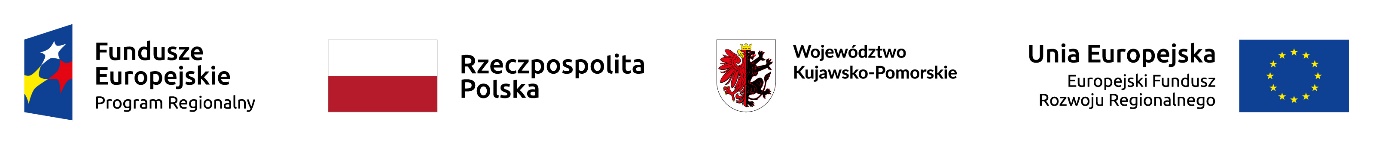 ZPKnDW 37.8.2022*OŚWIADCZENIE PODMIOTU UDOSTĘPNIAJĄCEGO ZASOBY O BRAKU PODSTAW DO WYKLUCZENIA I SPEŁNIANIU WARUNKÓW UDZIAŁU W POSTĘPOWANIU składane na podstawie art. 125 ust. 1 w związku z art. 125 ust. 5 ustawy z dnia 11.09.2019 r. Prawo zamówień publicznych (dalej uPzp – tekst jedn. Dz. U. z 2022 r., poz. 1710)Podmiot udostępniający zasoby (wpisać pełną nazwę, adres, NIP lub PESEL, KRS lub CEIDG):____________________________________________________________________________________________________________________________________________________________Wskazać z jakiego dokumentu (KRS, CEiDG, pełnomocnictwo, innego dokumentu) wynika umocowanie do składania oświadczeń w imieniu Podmiotu ______________________________Oświadczam, że nie podlegamy wykluczeniu z postępowania w zakresie podstaw wskazanych przez Zamawiającego2.	Oświadczam, że spełniamy  warunki udziału w postępowaniu, w zakresie w jakim Wykonawca powołuje się na nasze zasoby (proszę wpisać w jakim zakresie) _____________ _________________________________________________________________________3.	Oświadczam/y, że wszystkie informacje podane w oświadczeniach są aktualne i zgodne 
z prawdą oraz zostały przedstawione z pełną świadomością konsekwencji wprowadzenia Zamawiającego w błąd przy przedstawieniu informacji.Podpisać kwalifikowanym podpisem elektronicznym lub podpisem zaufanym, lub elektronicznym podpisem osobistym*niepotrzebne skreślić/ usunąć 